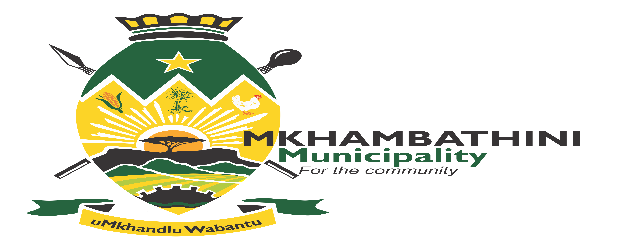 Mkhambathini Tariff Charges Factors considered for the proposed fines and penalty fees and proposed new charges.Tariffs per kg charged to the owner of the property should the municipality undertake to clear an illegal dump in a private property.Tariffs per km travelled to dispose such waste at a landfill site.Fine for illegal dumping to charged by the municipality to the offenderMkhambathini Local MunicipalityWaste Removal Tariff of Charges 2019/20202021/2022Proposed ChargesDomestic removal: RefuseR117.84Industrial removal : RefuseR247.47Commercial/ Government removal: RefuseR148.23Out of Town Planning : RefuseCharge to informal businesses for waste clearing in and around the area of their operations (pavement/behind container or stall)-R80.00Charge to owner/ occupier of premises for clearing waste on private property-R5000.00Illegal dumping fine charged to offender by municipality for illegal disposal of waste.-R1500.00Charge to owner of property for clearing natural vegetation causing a nuisance on vacant land or propertyR5000.00